You are summoned to attend theAnnual Parish Meeting (AGM)of the Town Council on Tuesday 23 May 2023North Euston Hotel Fleetwood 7:00 p.m. 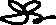 Irene Tonge (Clerk and RFO) – Signature: ………………………. AGENDA3818	Opening of the meeting.3819	To elect a Chairman of the Council - Presided over by Cheryl Raynor.3820	To receive the Chairman’s Declaration of Acceptance of Office.3821	 To elect a Vice-Chairman of the Council. Chairman3822 	To receive Vice-Chairman’s Declaration of Acceptance of Office.3823	To note, following the recent Elections, the Clerk has accepted Declarations of Acceptance of Office for Cllr’s Cheryl Raynor, Lorraine Beavers, Mary Stirzaker, Karen Nicholson, Andy Craig, Robbie Raynor, Jimilai Kuruvakadua and Harry Swatton.3824	To receive Declaration of Acceptance of Office for Christine Smith, Hannah Bailey and Carole Stephenson.3825   To note a vacancy on Warren Ward has been raised and the Election is scheduled  for 25 June 2023.3826	To accept apologies for absence. Chairman3827	To record Disclosable Pecuniary Interests from members (including their spouses, civil partners, or partners) in any item to be discussed. Councillors MUST NOT make representations or vote on the matter therein. Chairman3828	To record Other (Personal or Prejudicial) Interests from members in any item to be discussed. Councillors should state if they need to bar themselves from discussion and voting on any related matters.  Chairman3829	To accept the minutes of the meetings of 25 April 2023 (enclosed). Chairman3830	To note there will only be one period of public participation which will be at item 3831	To consider and approve a revised Grant Aid application process, if approved the forms and policy will be revised and tabled at next meeting, see the attached (to be sent by email). 3832	To consider and approve the Grant Aid for Harmony and Health.3833	To consider and approve the Grant Aid for Kings Own Association3834	To consider and approve the Grant Aid for Lancashire Police3835	To consider and approve the Grant Aid for the Fleetwood Wellbeing Way3836	To consider and approve the Grant Aid Application for Fleetwood Carnival and Welfare Committee.3837    To  consider and approve the Grant Aid for Fleetwood Cricket & Sports club3838	To appoint representatives to outside bodies. ChairmanWyre Area Committee x1, currently VacancyPlanning Ambassador x1, currently Vacancy                           c)          Rotary Fireworks Committee x1, currently Cllr Blair		d)	Fleetwood back on track x1, currently Cllr C Raynor			e)	Shop Watch representatives x2, currently Cllr Raynor & Stirzaker		 f)	Healthier Fleetwood Trustee x1, currently CEDO		g)	Fleetwood Museum x1, currently Cllr Blair		h)	Disability Champion x3, currently  Cllrs Raynor, Stirzaker and Blair		J)	Armed Forces Champion x1, currently Cllr Beavers3839	To appoint representatives to Fleetwood Town Council Committees and Sub-       Committees. Chairmana)	Festive Lights Committee x12, currently Cllrs Smith (Chairman), Stirzaker, C. Raynor, Beavers, K Nicholson, R Raynor, Julie Dalton (Secretary), and Irene Tonge (Clerk), Lauren Harrison (CEDO) and 1 member of the public – Dawn McCord, 2 Vacanciesb)	FIB Committee x3, currently, Cllr Raynor (Chairman), Cllr Beavers, 2 vacancies & Lauren Harrison (CEDO) and Jayne Martin. c)	Allotments x5, currently, Cllrs Raynor, Stirzaker, Beavers and CEDO Lauren Harrison and 1 Vacancy.3840	To appoint representatives to Fleetwood Town Council working parties (WP) and to consider and approve if any should be changed to become a committee. It should be noted that the Clerk will attend all meeting of WPs. Chairmana)	Employment Working Party x4, currently Cllrs Smith, Stirzaker, Raynor & Beavers.		b)	Media Working Party x4, currently Cllrs Stirzaker, Raynor & 2 Vacancies.c)	Precept Working Party x6, currently, Cllrs Stirzaker, Beavers, Smith and 3 Vacancies  	d)	Grievance Panel x4, currently Cllrs Smith, Raynor and 2 vacanciese)	Grievance Appeal Panel x4, currently, Cllrs Beavers, Stirzaker and 2 Vacancies 3841	To appoint a minimum of three signatories to the council’s bank accounts for payment purposes. Signatories will be required to provide photo ID and proof of address, to be recorded as a mandated signatory on the accounts, currently, in addition to the Clerk, is Cllr Stirzaker and Cllr Raynor.  ClerkIt is recommended that the Chairman is one of these signatories.3842   Accounts:To consider and approve the invoice:LALC Subscription - £2115.75 To approve regular payments, pre-approved payments & payments made using delegated powers, since last meeting and also May salaries, including Tax-NI & Pension contributions - see information sheet  (to be emailed).To note the April bank reconciliation (to be emailed).. 3843	To adjourn the meeting for a period (1) of public participation.  	Please note the Council cannot make any decision on any matter raised which has not already been included on the formal agenda; such items may be considered for future meetings. Chairman3844	To reconvene the meeting. Chairman	3845	To note planning applications considered by members and agree any action to be taken or response to the planning authority (enclosed).  ChairmanApplication Number: 23/00400/FUL Proposal: Single-storey rear extension following demolition of existing conservatory Location: 72 Grange Road Fleetwood Lancashire FY7 8DD Grid Ref: SD331797 44713Application Number: 23/00373/FUL Proposal: Two storey side extension to form carport with 2no. additional bedrooms above Location: 16 Hathaway Road Fleetwood Lancashire FY7 7JH Grid Ref: SD332089 4478053846	To note the Morgan Offshore Wind Project  - Feedback needs to be submitted by 23:59 on 4 June 20233847	To receive items for information and items for inclusion in the next agenda subject to full information being available. Members are reminded that no discussion or decision may be taken. Chairman3848	The next meeting will be on Tuesday 27 June at the North Euston Hotel at 7pm 